	МУНИЦИПАЛЬНОЕ БЮДЖЕТНОЕ ОБЩЕОБРАЗОВАТЕЛЬНОЕ УЧРЕЖДЕНИЕ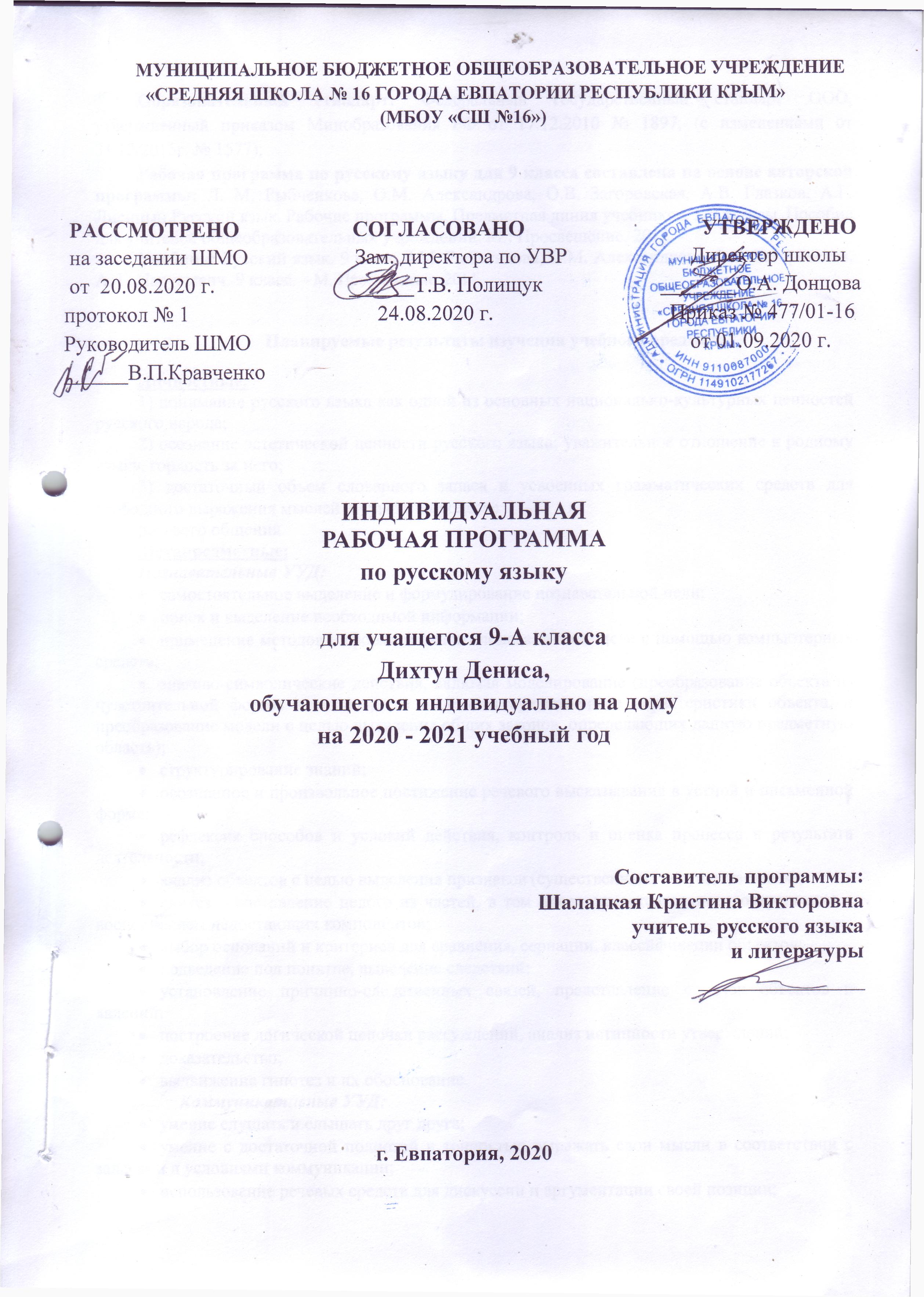  «СРЕДНЯЯ ШКОЛА № 16 ГОРОДА ЕВПАТОРИИ РЕСПУБЛИКИ КРЫМ» (МБОУ «СШ №16») РАССМОТРЕНО                     СОГЛАСОВАНО                                 УТВЕРЖДЕНО на заседании ШМО                    Зам. директора по УВР                       Директор школы от  20.08.2020 г.                         ______Т.В. Полищук                      _______О.А. Донцова     протокол № 1                                   24.08.2020 г.                                 Приказ № 477/01-16    Руководитель ШМО                                                                                  от 01.09.2020 г.______В.П.КравченкоИНДИВИДУАЛЬНАЯРАБОЧАЯ ПРОГРАММА по русскому языкудля учащегося 9-А классаДихтун Дениса,обучающегося индивидуально на домуна 2020 - 2021 учебный год                                                                                         Составитель программы:                                                                                         Шалацкая Кристина Викторовна                                                                                        учитель русского языка                                                                                    и литературыг. Евпатория, 2020 Образовательный стандарт: Федеральный государственный стандарт ООО, утвержденный приказом Минобразования РФ от 17.12.2010 № 1897, (с изменениями от 31.12.2015г. № 1577);Рабочая программа по русскому языку для 9 класса составлена на основе авторской программы: Л. М. Рыбченкова, О.М. Александрова, О.В. Загоровская, А.В. Глазков, А.Г. Лисицын.Русский язык. Рабочие программы. Предметная линия учебников. 5-9 классы. Пособие для учителей общеобразовательных учреждений. М.: Просвещение, 2012.Учебник: Русский язык. 9 класс.Л.М. Рыбченкова, О.М. Александрова, О.В. Загоровская, А. Г. Нарушевич. 9 класс. – М.:Просвещение, 2014.Планируемые результаты изучения учебного предметаЛичностные:1) понимание русского языка как одной из основных национально-культурных ценностей русского народа;2) осознание эстетической ценности русского языка; уважительное отношение к родному языку, гордость за него;3) достаточный объем словарного запаса и усвоенных грамматических средств для свободного выражения мыслей и чувств в процессеречевого общения.Метапредметные:Познавательные УУД:самостоятельное выделение и формулирование познавательной цели;поиск и выделение необходимой информации; применение методов информационного поиска, в том числе с помощью компьютерных средств;знаково-символические действия, включая моделирование (преобразование объекта из чувствительной формы в модель, где выделены существенные характеристики объекта, и преобразование модели с целью выявления общих законов, определяющих данную предметную область);структурирование знаний;осознанное и произвольное постижение речевого высказывания в устной и письменной форме;рефлексия способов и условий действия, контроль и оценка процесса и результата деятельности;анализ объектов с целью выделения признаков (существенных, несущественных);синтез – составление целого из частей, в том числе самостоятельное достраивание с восполнением недостающих компонентов;выбор оснований и критериев для сравнения, сериации, классификации объектов;подведение под понятие, выведение следствий;установление причинно-следственных связей, представление цепочек объектов и явлений;построение логической цепочки рассуждений, анализ истинности утверждений;доказательство;выдвижение гипотез и их обоснование.         Коммуникативные УУД:умение слушать и слышать друг друга;умение с достаточной полнотой и точностью выражать свои мысли в соответствии с задачами и условиями коммуникации;использование речевых средств для дискуссии и аргументации своей позиции;представление конкретного содержания и сообщение его в письменной и устной форме;умение спрашивать, интересоваться чужим мнением и высказывать свое;определение цели и функций участников, способов взаимодействия; планирование общих способов работы;осуществление обмена знаниями между членами группы для принятия эффективных совместных решений;уважительное отношение к партнерам, внимание к личности другого;использование адекватных языковых средств для отображения в форме речевых высказываний своих чувств, мыслей, побуждений и иных составляющих внутреннего мира;речевое отображение (описание, объяснение) учеником содержания совершаемых действий в форме речевых значений с целью ориентировки (планирование, контроль, оценка) предметно-практической или иной деятельности как в форме громкой социализированной речи, так и в форме внутренней речи (внутреннего говорения), служащей этапом интериоризации – процесса переноса во внутренний план в ходе усвоения новых умственных действий и понятий.Регулятивные УУД:целеполагание как постановка учебной задачи на основе соотнесения того, что уже известно и усвоено учащимися, и того, что еще неизвестно;планирование -  определение последовательности промежуточных целей с учетом конечного результата; составление плана и последовательности действий;прогнозирование – предвосхищение результата и уровня знаний, его временных характеристик;контроль в форме сличения способа действия и его результата с заданным эталоном с целью обнаружения отклонений и отличий от эталона;коррекция – внесение необходимых дополнений и коррективов в план и способ действия в случае расхождения эталона, реального действия и его результата; внесение изменений в результат своей деятельности, исходя из оценки этого результата самими обучающимися, учителем, товарищами;оценка – выделение и осознание учащимися того, что уже усвоено и что еще нужно усвоить, осознание качества и уровня усвоения; оценка результатов работы;волевая саморегуляция как способность к мобилизации сил и энергии к волевому усилию (к выбору в ситуации мотивационного конфликта) и преодолению препятствия.Предметные:         1) включение в культурно-языковое поле русской и общечеловеческой культуры, воспитание ценностного отношения к русскому языку как носителю культуры, как государственному языку Российской Федерации, языку межнационального общения народов России; осознание тесной связи между языковым, литературным, интеллектуальным, духовно-нравственным развитием личности и ее социальным ростом;2) понимание определяющей роли языка в развитии интеллектуальных и творческих способностей личности, при получении образования;3) владение всеми видами речевой деятельности;4) усвоение основ научных знаний о родном языке;5) расширение и систематизацию научных знаний о языке, его единицах и категориях, освоение базовых понятий лингвистики;6) проведение различных видов анализа слова, синтаксического анализа словосочетания и предложения; анализ текста;7) осознание эстетической функции родного языка;8) умение использовать словари (в том числе — мультимедийные) при решении задач построения устного и письменного речевого высказывания, осуществлять эффективный и оперативный поиск на основе знаний о назначении различных видов словарей, их строения и способах конструирования информационных запросов.Речь и речевое общениеУченик научится:соблюдать нормы речевого поведения в типичных ситуациях общения.Ученик получит возможность научиться:выступать перед аудиторией с небольшим докладом; публично представлять проект, реферат; публично защищать свою позицию.Речевая деятельностьАудированиеУченик научится:понимать и формулировать в устной форме тему, коммуникативную задачу, основную мысль учебно-научного, публицистического, художественного аудиотекстов;совершенствование различных видов устной и письменной речевой деятельности (общения при помощи современных средств устной и письменной коммуникации);передавать содержание учебно-научного, публицистического, художественного аудиотекстов в форме ученического изложения (подробного, сжатого).Чтение Ученик научится:понимать содержание прочитанных учебно-научных, публицистических (информационных и аналитических, художественно-публицистического жанра), художественных текстов и воспроизводить их устной форме в соответствии с ситуацией общения, а также в форме ученического изложения (подробного, сжатого), в форме плана (в устной и письменной форме);использовать практические умения ознакомительного, изучающего, просмотрового способов (видов) чтения в соотвествии с поставленной коммуникативной задачей;передавать схематически представленную информацию в виде связного текста;использовать приемы работы с учебной книгой, справочниками и другими информационными источниками, включая СМИ и ресурсы Интернета;отбирать и систематизировать материал на определенную тему, анализировать отобранную информацию и интерпретировать ее в соответствии с поставленной коммуникативной задачей. Ученик получит возможность научиться:понимать явную и скрытую (подтекстовую) информацию в прочитанных текстах разной функционально-стилевой и жанровой принадлежности;извлекать информацию по заданной проблеме из различных источников.ГоворениеУченик научится:создавать устные монологические и диалогические высказывания на актуальные нравственно-этические, учебные темы разной коммуникационной направленности в соответствии с целями и ситуацией общения (сообщение);извлекать из различных источников, систематизировать и анализировать материал на определенную тему и передавать его в устной форме с учетом заданных условий общения;соблюдать в практике устного речевого общения основные орфоэпические, лексические, грамматические нормы современного русского литературного языка; стилистически корректно использовать лексику и фразеологию, правила речевого этикета.Ученик получит возможность научиться:создавать устные монологические и диалогические высказывания различных типов и жанров в учебно-научной (на материале изучаемых учебных дисциплин), социально-культурной и деловой сферах общения;публично защищать проект.Письмо Ученик научится:создавать письменные монологические высказывания разной коммуникативной направленности с учетом целей и ситуации общения (ученическое сочинение на нравственно-этические темы);излагать содержание прослушанного или прочитанного текста (подробно) в форме ученического изложения, а также плана; соблюдать в практике письма основные лексические, грамматические, орфографические и пунктуационные нормы современного русского литературного языка; стилистически корректно использовать лексику и фразеологию.Ученик получит возможность научиться:писать рефераты;составлять аннотации.Текст Ученик научится:анализировать и характеризовать тексты различных типов речи с точки зрения смыслового содержания и структуры;осуществлять информационную переработку текста, передавая его содержание в виде плана (простого, сложного);создавать и редактировать собственные тексты различных типов речи, жанров с учетом требований к построению связного текста.Ученик получит возможность научиться:создавать в устной и письменной форме учебно-научные тексты (аннотация, реферат) с учетом внеязыковых требований, предъявляемых к ним, и в соответствии со спецификой употребления в них языковых средств.Функциональные разновидности языка.Ученик научится:создавать устные и письменные высказывания разных типов речи (тексты повествовательного характера, рассуждение, описание);оценивать чужие и собственные речевые высказывания разной функциональной направленности с точки зрения соответствия их коммуникативным требованиям и языковой правильности;исправлять речевые недостатки, редактировать текст;выступать перед аудиторией сверстников с небольшими информационными сообщениями; сообщением и небольшим докладом на учебно-научную тему. Ученик получит возможность научиться:создавать бытовые рассказы, истории с учетом внеязыковых требований, предъявляемых к ним, и в соответствии со спецификой употребления языковых средств;умение оценивать письменные и устные речевые высказывания с точки зрения их эффективности, понимать основные причины коммуникативных неудач и уметь объяснять их;Общие сведения о языке.Ученик научится:соблюдать основные языковые нормы в устной и письменной речи;оценивать использование основных изобразительных средств языка.Ученик получит возможность научиться:расширить свою речевую практику, развивать культуру использования русского литературного языка;характеризовать вклад выдающихся лингвистов в развитие русистики.Морфемика и словообразование.Ученик научится:делить слова на морфемы на основе смыслового, грамматического и словообразовательного анализа слова;различать словообразовательные и формообразующие морфемы, способы словообразования;применять знания и умения по морфемике и словообразованию в практике правописания, а также при проведении грамматического и лексического анализа слов.Ученик получит возможность научиться:извлекать необходимую информацию из морфемных, словообразовательных и этимологических словарей и справочников, в том числе мультимедийных;использовать этимологическую справку для объяснения правописания и лексического значения слова.Лексикология и фразеология.Ученик научится:проводить лексический анализ слова, характеризуя лексическое значение, принадлежность слова к группе однозначных и многозначных слов, указывая прямое и переносное значение слова, принадлежность слова к активной или пассивной лексике, а также указывая сферу употребления и стилистическую окраску слова;группировать слова по тематическим группам;подбирать к словам синонимы, антонимы;опознавать фразеологические обороты;уместно использовать фразеологические обороты в речи;соблюдать лексические нормы в устных и письменных высказываниях; использовать лексическую синонимию как средство исправления неоправданного повтора в речи и как средство связи предложений в тексте;опознавать основные виды тропов, построенных на переносном значении слова (метафора, эпитет, олицетворение);пользоваться различными видами лексических словарей (толковым словарем, словарем синонимов, фразеологическим словарем и др.) и использовать полученную информацию в различных видах деятельности.Ученик получит возможность научиться:аргументировать различие лексического и грамматического значений слова;опознавать основные выразительные средства лексики и фразеологии в художественной речи;извлекать необходимую информацию из лексических словарей разного типа (толковым словарем, словарем синонимов, фразеологическим словарем и др.) и справочников, в том числе мультимедийных; использовать эту информацию в различных видах деятельности.объяснять общие принципы классификации словарного состава русского языка;аргументировать различие лексического и грамматического значений слова;оценивать собственную и чужую речь с точки зрения точного, уместного и выразительного словоупотребления.Морфология.Ученик научится:опознавать самостоятельные (знаменательные) части речи и их формы по значению и основным грамматическим признакам;распознавать существительных, прилагательных, местоимений, числительных, наречий разных разрядов и их морфологических признаков;анализировать слово с точки зрения его принадлежности к той или иной части речи;проводить морфологический разбор самостоятельных и служебных частей речи;характеризовать общее грамматическое значение, морфологические признаки самостоятельных частей речи, определять их синтаксической функции;употреблять формы слов различных частей речи в соответствии с нормами современного русского литературного языка;применять морфологические знания и умения в практике правописания, в различных видах анализа.Ученик получит возможность научиться:извлекать необходимую информацию из словарей грамматических трудностей, в том числе мультимедийных; использовать эту информацию в различных видах деятельности.опознавать основные выразительные средства морфологии в публицистической и художественной речи и оценивать ихСинтаксис.Ученик научится:опознавать основные единицы синтаксиса (словосочетание, предложение) и их виды;распознавать вводные слова;опознавать сложное предложение;применять правила постановки знаков препинания в конце предложения, в простом и в сложном предложениях, при прямой речи, диалоге;применять синтаксические знания и умения в практике правописания, в различных видах анализа.Ученик получит возможность научиться:опознавать основные выразительные средства синтаксиса в художественной речи.Правописание: орфография и пунктуация.Ученик научится:соблюдать орфографические и пунктуационные нормы в процессе письма (в объеме содержания курса);объяснять выбор написания в устной форме (рассуждения) и в письменной форме (с помощью графических символов);обнаруживать и справлять орфографические и пунктуационные ошибки;извлекать необходимую информацию из орфографических словарей и справочников; использовать ее в процессе письма.Ученик получит возможность научиться:извлекать необходимую информацию из мультимедийных орфографических словарей и справочников по правописанию; использовать эту информацию в процессе письма.Язык и культура речи.Ученик научится:приводить примеры, которые доказывают, что изучение языка позволяет лучше узнать историю и культуру страны;уместно использовать правила русского речевого этикета в учебной деятельности и повседневной жизни.Ученик получит возможность научиться:характеризовать на отдельных примерах взаимосвязь языка, культуры и истории народа – носителя языка.Содержание учебного предметаПовторение изученного в 8 классе – 4 ч.	Части речи. Морфологический разбор. Морфемика и словообразование. Морфемный и словообразовательный разборы. Синтаксис и пунктуация. Синтаксический и пунктуационный разборы. Проверочная работа по повторению.Введение - 7 ч. Русский язык как развивающееся явление. Официально-деловой стиль. Русский язык – язык русской художественной литературы. Чтение и его виды.Практикум по орфографии и пунктуации - 16 ч. Гласные и согласные в корне слова. Обособление определений. Написание слов с шипящим на конце. Написание о, ё после шипящих в корнях, суффиксах, и окончаниях разных частей речи. Правописание корней с чередованием. Обособление обстоятельств. Написание не с разными частями речи. Сложное предложение – 97 ч. Понятие о сложном предложении. Классификация типов сложных предложений. Сложносочиненное предложение. 21 ч.Понятие о сложносочинённом предложении, его строении. Смысловые отношения между частями сложносочиненного предложения. Виды сложносочиненных предложений. Знаки препинания в сложносочиненных приложениях. Синтаксический и пунктуационный разбор сложносочиненного предложения. Повторение темы «Сложносочиненное предложение». Сложноподчиненное предложение. 37 ч.Понятие о сложноподчиненном предложении. Союзы и союзные слова. Знаки препинания в сложноподчиненном предложении. Классификация сложноподчиненных предложений. Сложноподчиненные предложения с придаточными определительными. Сложноподчиненные предложения с придаточными изъяснительными. Группы сложноподчиненных предложений с придаточными обстоятельственными. Сложноподчиненные предложение с придаточного времени. Сложноподчиненные предложения с придаточными места. Сложноподчиненные предложения с придаточными причины, цели и следствия. Сложноподчиненные предложения с придаточными условия, уступки. Сложноподчиненные предложения с придаточными образа действия, меры и степени и сравнительными. Сложноподчиненные предложения с несколькими придаточными. Синтаксический разбор сложноподчиненного предложения. Повторение темы «Сложноподчиненное предложение». Бессоюзное сложное предложение. 27 ч.Понятие о бессоюзном сложном предложении. Смысловые отношения между частями бессоюзного сложного предложения. Виды бессоюзных сложных предложений. Бессоюзные сложные предложения со значением перечисления. Запятая и точка с запятой в бессоюзном сложном предложении. Бессоюзные сложные предложения со значением причины, пояснения, дополнения. Двоеточие в бессоюзном сложном предложении. Бессоюзные сложные предложения со значением противопоставления, времени, условия и следствия, сравнения. Тире в бессоюзном сложном предложении. Синтаксический и пунктуационный разбор бессоюзного сложного предложения. Сложные предложения с разными видами связи. 12 ч.Сложные предложения с разными видами союзной и бессоюзной связи. Синтаксический и пунктуационный разбор сложного предложения с различными видами связи. Повторение изученного в 5-9 классах. 12 ч.Повторение и систематизация изученного. Фонетика и графика. Повторение и систематизация изученного.   Лексикология (лексика) и фразеология. Повторение и систематизация изученного.   Морфемика. Словообразование.Повторение и систематизация изученного. Морфология. Повторение и систематизация изученного. Синтаксис. Повторение и систематизация изученного. Орфография. Пунктуация. Повторение и систематизация изученного. Орфография. Пунктуация.Тематическое планированиеКалендарно-тематическое планированиеКурсивом в календарно-тематическом планировании выделены темы, обучение которых будет проводиться самостоятельно.№п/пНаименование разделов и темКол-во часовКол-во часовКонтрольные работыКонтрольные работыКонтрольные работыКонтрольные работыРазвитие речи№п/пНаименование разделов и темКол-во часовКол-во часовКонтрольная работаКонтрольный диктантИзложениеСочинениеРазвитие речи№п/пНаименование разделов и темИнд.Сам. обуч.Контрольная работаКонтрольный диктантИзложениеСочинениеРазвитие речи1.Повторение изученного в 8 классе.312.Введение.5233.Практикум по орфографии и пунктуации (повторение).142134.Сложное предложение:77202223304.1.Сложносочиненное предложение.165164.2.Сложноподчиненное предложение.31611104.3.Бессоюзное сложное предложение.207121104.4.Сложное предложение с разными видами связи.1021145.Повторение.3912Всего:10234332338Итого:136136332338№ п/пДатаДатаДатаДатаТема урокапланфактфактпланфактТема урокаПовторение – 4 ч. Повторение – 4 ч. Повторение – 4 ч. Повторение – 4 ч. Повторение – 4 ч. Повторение – 4 ч. 1.Части речи. Морфологический разбор. 1.01.09.Морфемика и словообразование. Морфемный и словообразовательный разборы.2.04.09.Синтаксис и пунктуация. Синтаксический и пунктуационный разборы.3.07.09.Проверочная работа по повторению. Введение -7ч.Введение -7ч.Введение -7ч.Введение -7ч.Введение -7ч.Введение -7ч.2.Русский язык как развивающееся явление.4.08.09.Р.р. - 1. Официально-деловой стиль. Расписка. Доверенность.5.11.09.Р.р. - 2. Официально-деловой стиль. Заявление.6.14.09.Русский язык – язык русской художественной литературы.3.Особенности языка художественной литературы.7.15.09.Чтение и его виды.8.18.09.Р.р. - 3. Аудирование и чтение.Практикум по орфографии и пунктуации – 16 ч.Практикум по орфографии и пунктуации – 16 ч.Практикум по орфографии и пунктуации – 16 ч.Практикум по орфографии и пунктуации – 16 ч.Практикум по орфографии и пунктуации – 16 ч.Практикум по орфографии и пунктуации – 16 ч.9.21.09.Гласные и согласные в корне слова.10.22.09.Написание не с разными частями речи.11.25.09.Написание слов с шипящим на конце12.28.09.Написание о, ё после шипящих в корнях, суффиксах и окончаниях разных частей речи.13.29.09.Р.р. 4. Основные виды компрессии текста.14.02.10.Р.р. - 5. Сжатое изложение на морально-этическую тему.15.05.10.Правописание корней с чередованием16.06.10.Р.р-6. Сочинение- рассуждение по проблеме нравственного характера (упр.30)17.09.10.Написание омонимичных частей речи.18.12.10.Обособление определений.19.13.10.Обособление обстоятельств.20.16.10.Обособление вводных  и вставленных конструкций.21.19.10.Предложения с прямой речью.22.20.10.Контрольный диктант №1 по разделу «Практикум по орфографии и пунктуации» с грамматическим заданием 4.Работа над ошибками.5.Обобщение по теме «Практикум по орфографии и пунктуации».Сложное предложение -97 ч.4.1.Сложносочиненное предложение – 21 ч.Сложное предложение -97 ч.4.1.Сложносочиненное предложение – 21 ч.Сложное предложение -97 ч.4.1.Сложносочиненное предложение – 21 ч.Сложное предложение -97 ч.4.1.Сложносочиненное предложение – 21 ч.Сложное предложение -97 ч.4.1.Сложносочиненное предложение – 21 ч.Сложное предложение -97 ч.4.1.Сложносочиненное предложение – 21 ч.23.23.10.Понятие о сложном предложении.   Классификация типов сложных предложений.24.26.10.Р.р.-7. Сочинение –рассуждение по прочитанному тексту.25.27.10.Р.р.-8. Сочинение –рассуждение по прочитанному тексту.26.30.10.Понятие о сложном предложении.   Классификация типов сложных предложений.27.09.11.Понятие о сложносочиненном предложении, его строении. 28.10.11.Р.р.-9. Сжатое  изложение (упр.41)29.13.11.Р.р.-10.  Сжатое  изложение (упр.41)6.Смысловые отношения между частями сложносочиненного предложения.30.16.11.Смысловые отношения между частями сложносочиненного предложения.31.17.11.Сложносочинённые предложения с соединительными союзами.32.20.11.Сложносочинённые предложения с разделительными союзами.33.23.11.Сложносочинённые предложения с противительными союзами.7.Знаки препинания в сложносочиненных предложениях.34.24.11.Р.р.-11. Устное подробное изложение (упр.50)35.27.11.Р.р.-12. Подробное изложение (упр.50)36.30.11.Знаки препинания в сложносочиненных предложениях.37.01.12.Синтаксический и пунктуационный разбор сложносочиненного предложения.8.Синтаксический и пунктуационный разбор сложносочиненного предложения.9.Повторение темы «Сложносочиненное предложение». 38.04.12.Контрольная работа №1 по теме «Сложносочиненное предложение. 10.Анализ контрольной работы.4.2.Сложноподчиненное предложение – 37 ч.4.2.Сложноподчиненное предложение – 37 ч.4.2.Сложноподчиненное предложение – 37 ч.4.2.Сложноподчиненное предложение – 37 ч.4.2.Сложноподчиненное предложение – 37 ч.4.2.Сложноподчиненное предложение – 37 ч.39.07.12.Понятие о сложноподчиненном предложении.11.Союзы и союзные слова. Знаки препинания в сложноподчиненном предложении.40.08.12.Союзы и союзные слова. Знаки препинания в сложноподчиненном предложении.41.11.12.Классификация сложноподчиненных предложений.42.14.12.Р.р.-13. Сочинение – рассуждение (упр.75)43.15.12.Р.р.-14.  Сочинение – рассуждение (упр.75)12.Сложноподчиненные предложения с придаточными определительными.44.18.12.Сложноподчиненные предложения с придаточными определительными.45.21.12.Р.р. – 15. Обучающее изложение на лингвистическую тему.46.22.12.Р.р. –16. Обучающее изложение на лингвистическую тему.13.Сложноподчинённые предложения с придаточными изъяснительными.47.25.12.Сложноподчинённые предложения с придаточными изъяснительными.48.28.12.Р.р.–17. Подготовка к контрольному сочинению-рассуждению по прочитанному тексту.49.29.12.Р.р. –18. Контрольное сочинение- рассуждение №1 по прочитанному тексту.50.11.01.Работа над ошибками.51.12.01.Р.р.-19. Устное сочинение в жанре экскурсионного сообщения(упр.95)52.15.01.Р.р.-20.Устное сочинение в жанре экскурсионного сообщения (упр.95)53.18.01.Группы сложноподчиненных предложений с придаточными обстоятельственными. Сложноподчиненное предложение с придаточными времени.54.19.01.Сложноподчиненное предложение с придаточными  места.55.22.01.Сложноподчиненное предложение с придаточными причины.56.25.01.Сложноподчинённое предложение с придаточными цели.57.26.01.Сложноподчинённое предложение с придаточными следствия.58.29.01.Сложноподчинённое предложение с придаточными условия.59.01.02.Сложноподчинённое предложение с придаточными уступки.60.02.02.Сложноподчинённое предложение с придаточными образа действия.61.05.02.Сложноподчиненное предложение с придаточными меры и степени и сравнительными.14.Сложноподчиненное предложение с придаточными меры и степени и сравнительными.62.08.02.Р.р.- 21. Составление плана текста (упр.119)63.09.02.Р.р.- 22. Сочинение-рассуждение по прочитанному тексту (упр.119)15.Сложноподчиненное предложение с несколькими придаточными.64.12.02.Сложноподчиненное предложение с несколькими придаточными.65.15.02.Сложноподчиненное предложение с несколькими придаточными.66.16.02.Синтаксический разбор сложноподчинённого предложения. 67.19.02.Пунктуационный разбор сложноподчиненного предложения.68.22.02.Повторение темы «Сложноподчинённое предложение».69.26.02.Контрольный диктант №2 с грамматическим заданием по теме «Сложноподчиненное предложение».  16.Работа над ошибками.4.3.4.4.4. Бессоюзное сложное предложение – 27 ч.4.3.4.4.4. Бессоюзное сложное предложение – 27 ч.4.3.4.4.4. Бессоюзное сложное предложение – 27 ч.4.3.4.4.4. Бессоюзное сложное предложение – 27 ч.4.3.4.4.4. Бессоюзное сложное предложение – 27 ч.4.3.4.4.4. Бессоюзное сложное предложение – 27 ч.70.01.03.01.03.Понятие о бессоюзном сложном предложении.17.Понятие о бессоюзном сложном предложении.71.02.03.02.03.Смысловые отношения между частями бессоюзного сложного предложения.72.05.03.05.03.Р.р. – 23. Подготовка к контрольному сжатому изложению№1 на общественную тему.73.09.03.09.03.Р.р. - 24. Контрольное сжатое изложение №1 на общественную тему.18.Работа над ошибками.74.12.03.12.03.Смысловые отношения между частями бессоюзного сложного предложения.75.15.03.15.03.Бессоюзные сложные предложения со значением перечисления. Запятая и точка с запятой в бессоюзном сложном предложении.19.Бессоюзные сложные предложения со значением перечисления. Запятая и точка с запятой в бессоюзном сложном предложении.76.16.03.16.03.Бессоюзное сложное предложение со значением причины, пояснения, дополнения. Двоеточие в бессоюзном сложном предложении.77.19.03.19.03.Р.р.- 25. Сочинение – рассуждение (упр.174)78.29.03.29.03.Р.р.- 26. Сочинение – рассуждение (упр.174)79.30.03.30.03.Бессоюзное сложное предложение со значением причины, пояснения, дополнения. Двоеточие в бессоюзном сложном предложении.80.02.04.02.04.Р.р. – 27.  Подготовка к контрольному сочинению на морально-этическую тему. 81.05.04.05.04.Р.р. –28.  Контрольное сочинение №2 на морально-этическую тему. 20.Работа над ошибками.82.06.04.06.04.Бессоюзное сложное предложение со значением противопоставления, времени, условия и следствия, сравнения. Тире в бессоюзном сложном предложении.83.09.04.09.04.Бессоюзное сложное предложение со значением противопоставления, времени, условия и следствия, сравнения. Тире в бессоюзном сложном предложении.84.12.04.12.04.Р.р. - 29 Дебаты.85.13.04.13.04.Р.р. – 30  Дебаты.86.16.04.16.04.Синтаксический и пунктуационный разбор бессоюзного сложного предложения.21.Повторение по теме «Бессоюзное сложное предложение».87.19.04.19.04.Р.р. –31. Подготовка к контрольному изложению№2 на лингвистическую тему.88.20.04.20.04.Р.р. – 32. Контрольное изложение № 2 на лингвистическую тему.22.Работа над ошибками.89.23.04.23.04.Контрольный диктант №3 с грамматическим заданием по теме «Бессоюзное сложное предложение».23.Работа над ошибками.4.4.Сложные предложения с разными видами союзной и бессоюзной связи – 12 ч.4.4.Сложные предложения с разными видами союзной и бессоюзной связи – 12 ч.4.4.Сложные предложения с разными видами союзной и бессоюзной связи – 12 ч.4.4.Сложные предложения с разными видами союзной и бессоюзной связи – 12 ч.4.4.Сложные предложения с разными видами союзной и бессоюзной связи – 12 ч.4.4.Сложные предложения с разными видами союзной и бессоюзной связи – 12 ч.90.26.04.26.04.Сложные предложения с разными видами союзной и бессоюзной связи91.27.04.27.04.Сложные предложения с разными видами союзной и бессоюзной связи.92.30.04.30.04.Сложные предложения с разными видами союзной и бессоюзной связи.93.04.05.04.05.Р.р.- 33. Подготовка к контрольному сочинению- рассуждению на нравственную тему.94.07.05.07.05.Р.р. – 34. Контрольное сочинение - рассуждение №3 на нравственную тему.24.Работа над ошибками.95.11.05.11.05.Синтаксический и пунктуационный разбор сложного предложения с различными видами связи.96.14.05.14.05.Синтаксический и пунктуационный разбор сложного предложения с различными видами связи.97.17.05.17.05.Р.р. – 35-36. Презентация результатов проектных работ по теме «Языковые средства создания образа эпохи».98.18.05.18.05.Контрольная работа №2 по теме «Сложноподчиненное предложение. Бессоюзное сложное предложение. Сложное предложение с разными видами связи».99.25.Работа над ошибками.21.05.21.05.Р.р. – 37-38. Сочинение- рассуждение на лингвистическую тему.(упр.83)Повторение -  12ч.Повторение -  12ч.Повторение -  12ч.Повторение -  12ч.Повторение -  12ч.Повторение -  12ч.26.Повторение и систематизация изученного. Фонетика и графика. 27.Повторение и систематизация изученного.   Лексикология (лексика) и фразеология. 100.24.05.24.05.Итоговая контрольная работа №3 (в формате ОГЭ)101.28.Работа над ошибками.29.Повторение и систематизация изученного.   Морфемика. Словообразование. 30.Повторение и систематизация изученного. Морфология. 31.Повторение и систематизация изученного. Синтаксис.32.Повторение и систематизация изученного. Орфография. Пунктуация.33.Повторение и систематизация изученного. Орфография. Пунктуация.102.Повторение и обобщение изученного материала.34.Итоговый урок.